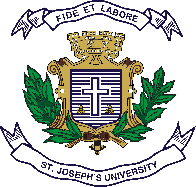 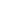 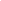  ST. JOSEPH’S COLLEGE (AUTONOMOUS), BENGALURU-27M.S.W - II SEMESTERSEMESTER EXAMINATION: April 2023(Examination conducted in May 2023)SW8621 – DISASTER MANAGEMENT (For current batch students only)Time- 2 hrs		                                     	                    		    Max Marks-50This question paper contains ONE printed page and THREE partsPart  - AAnswer any FIVE questions.							5 x 2 = 10	What is vulnerability and resilience in disaster management? Explain two psychological impact of disasters on individuals and families. What is pre-disaster phase of disaster management? What is NDMA?What is capacity building in the context of disaster management? What is an earthquake? State the role of media in disaster management. PART - BAnswer any FOUR questions. 						        4 X 5 = 20 Enumerate the components of disaster relief.  Explain the role of Social Worker in providing psychosocial support in disaster.  Describe the role of the United Nations in disaster management.    Explain the actual and post disaster stages of disaster management.  Describe the functions of the Panchayat Raj institutions in disaster management.  PART - CAnswer any TWO questions. 						        2 X 10 = 20 Discuss in detail any three natural disasters. Describe the Bhopal gas tragedy. Write a note on Tsunami that hit India in 2004.